Väliarviointi	    	                   	päivämäärä:______2. vuosiluokan Teuvan kunnan       koulun oppilasOppilaan nimiSuomen kieli ja kirjallisuus	        Erittäin hyvin		                       Tarvitset paljon tukea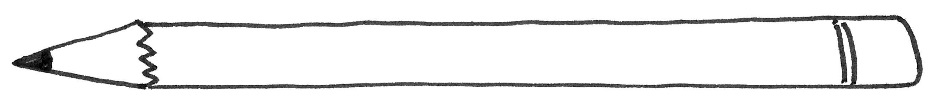 Osaan lukea sujuvasti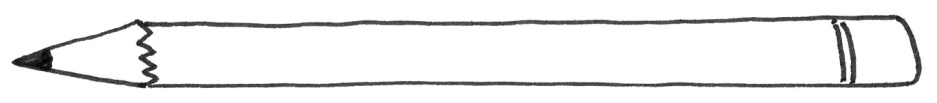 Ymmärrän lukemaaniKirjoitan sanojaKirjoitan virkkeitäVuorovaikutus muiden kanssaMatematiikka		        Osaat erittäin hyvin		                       Tarvitset paljon tukeaLukujonot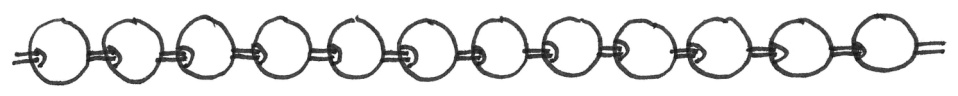 - järjestäminen, vertailu ja säännönmukaisuudetYhteen- ja vähennyslaskuluvuilla 0-100 Kertotaulut  2, 5 ja 10Ongelmanratkaisu- ja päättelelytaito_________________________         _________________________         _______________________Luokan opettaja	            Huoltajan allekirjoitus	Oppilaan allekirjoitusOpetushallituksen 22.12.2014 antamien perusteiden mukainen todistus